§7007.  Submitting petition to determine informed consent; notice of hearing1.  Petition submission.  The petition for a determination of ability to give informed consent shall be submitted to the District Court in the division of residence of the person seeking sterilization or for whom sterilization is sought.[PL 1983, c. 459, §7 (NEW).]2.  Notice of hearing.  Upon the receipt of a petition to determine informed consent, the District Court shall assign a time, not later than 30 days thereafter, and a place for hearing the petition.  The court may, at its discretion, hold the hearing on the petition at a place within the county other than the usual courtroom if it would facilitate the presence of the person seeking sterilization or for whom sterilization is sought.[PL 1983, c. 459, §7 (NEW).]3.  Service of notice.  The court shall cause a copy of the petition and notice of hearing to be served on the person seeking sterilization or for whom sterilization is sought and that person's guardian or custodian, if any, at least 7 days prior to the hearing date.  If a guardian or custodian of the person seeking sterilization or for whom sterilization is sought is not a resident of this State, notice may be served by registered mail.  If the residence of a guardian or custodian is unknown, an affidavit so stating must be filed in lieu of service.[RR 2019, c. 2, Pt. B, §104 (COR).]SECTION HISTORYPL 1983, c. 459, §7 (NEW). RR 2019, c. 2, Pt. B, §104 (COR). The State of Maine claims a copyright in its codified statutes. If you intend to republish this material, we require that you include the following disclaimer in your publication:All copyrights and other rights to statutory text are reserved by the State of Maine. The text included in this publication reflects changes made through the First Regular and First Special Session of the 131st Maine Legislature and is current through November 1. 2023
                    . The text is subject to change without notice. It is a version that has not been officially certified by the Secretary of State. Refer to the Maine Revised Statutes Annotated and supplements for certified text.
                The Office of the Revisor of Statutes also requests that you send us one copy of any statutory publication you may produce. Our goal is not to restrict publishing activity, but to keep track of who is publishing what, to identify any needless duplication and to preserve the State's copyright rights.PLEASE NOTE: The Revisor's Office cannot perform research for or provide legal advice or interpretation of Maine law to the public. If you need legal assistance, please contact a qualified attorney.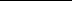 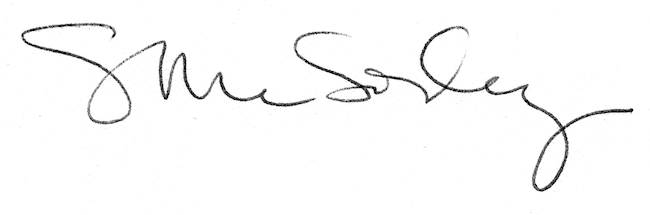 